AVIEMORE  PRIMARY  SCHOOL  NEWSLETTER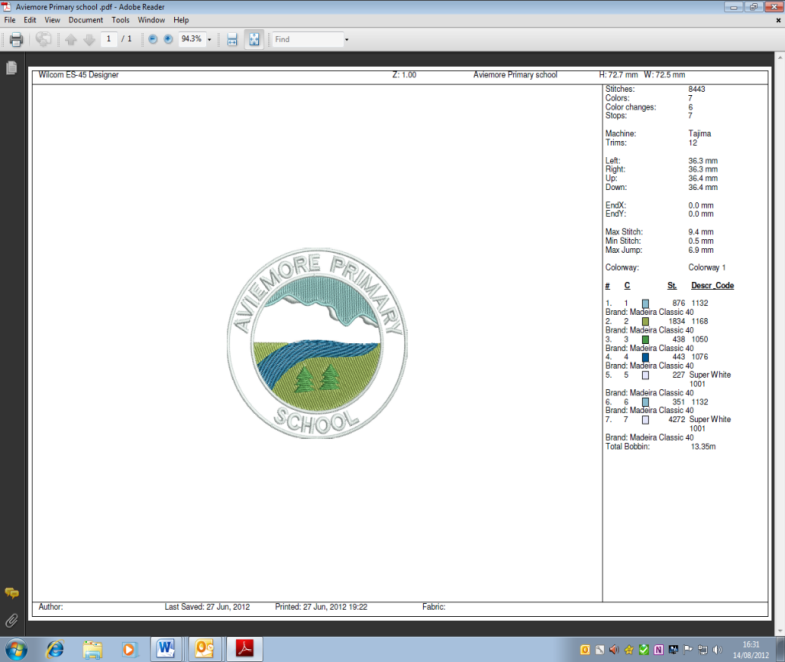 Vision:  Always learning, Always growing, Always positiveWelcome back Welcome back to all of our children, especially our new nursery and Primary 1 children. We hope you have all had a relaxing break and are looking forward to the new session.Staffing We welcome Mrs Tracy Lewis to the staff team teaching Primary 3. We also welcome Miss Kirsty Anderson who will be an additional literacy teacher (3 days per week) and Mrs Caroline Green who takes up position as Childcare Manager in our ELC.P1 – Mrs Eilidh Menzies/Mr Brian Lawrence P1/2  - Ms Sulekha MillarP2 – Mrs Sandra McIntyreP2/3 – Mr Wilkins/Mrs Gael Tannock-Josey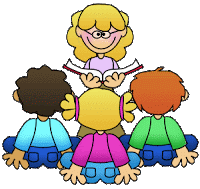 P3 – Mrs Tracy Lewis/Mrs Anona JohnstoneP4 – Mrs Aileen HullP4/5 – Mrs Siobhan PentlandP5/6 Mrs Miriam Swinton/Mrs Chenelle McMasterP6 – Mrs Sofie O’Brien/Mr Brian LawrenceP7 – Mr Alan McLeanPR1/Nurture – Mrs Sherrilee KinsellaTechnology/P.E for P4-7 – Mrs Chenelle McMasterASN Nursery-P3- Mrs Kate JohnsonASN P4-7 – Miss Emma KillanTopics for Term 4P1	Sharing and Caring			P4	SikhismP1/2	Sharing and Caring			P4/5	SikhismP2	Sharing and Caring			P5/6	Judaism P2/3	Sharing and Caring			P6	ValuesP3	Enterprise				P7	ValuesPR1/Nurture :  following class topicsFor more details please see your child’s Termly Planner which also has other dates for your diary on the school website   - www.aviemoreprimary.co.uk  available from Friday 30th August.New websiteOur school website has been updated during the holidays, the address remains the same (www.aviemoreprimary.co.uk)  There is information on the website about diary dates, Right of the Fortnight, Kingussie Passport as well as useful links relating to school meals, weather etc.Positive Relationships We are now implementing our new Positive Relationships Policy which was emailed out at the end of last term, it is also published on the website if you need a reminder.  Children have all been informed of the changes at assembly on Tuesday.  The main change is the replacement of both green and grey crocs – green crocs will be replaced by house points/dojo points and further success will be celebrated with additional certificates at star assemblies and for exceptional achievements, postcards home.  Instead of grey crocs we will be engaging in restorative conversations with children where we will discuss any issues using consequence cards as a prompt.  You will be informed by email if your child is involved in a restorative conversation.Fundraising CalendarOur Fundraising Calendar for this session is attached to this email and details our plans for this year. We hope that this ensures we are supporting a variety of local/national/international causes and that fundraising is balanced throughout the year so as not to put financial pressure on families. We welcome your feedback on this and are happy to consider new causes for next session. Assembly TimetableAssembly will continue to take place every Friday at 11am. We have also attached a timetable for the year to this email. We hope that providing this information will support working families to plan ahead. However dates may be subject to change as events arise throughout the year.  This year we are hoping to trial stage assemblies where content can be tailored to children’s ages.  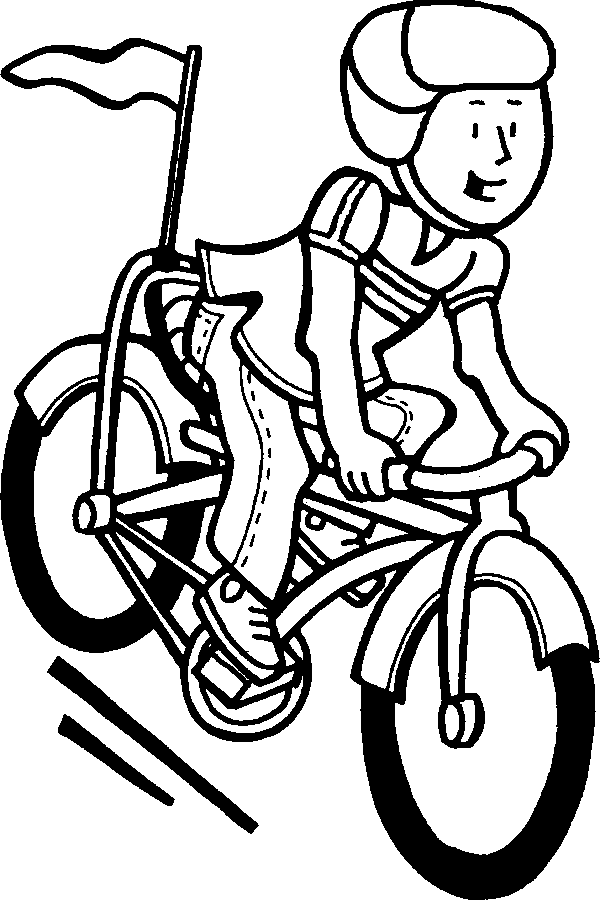 Cycle and Scooter permits.Well done to those keen cyclists who have asked Miss Gordon for a cycle permit.  There will be a few changes this year, introduced in assembly on 6th September so watch this space!  For now, please continue to come to school on your bike or scooter safely.  From the JRSOs.  (Junior Road Safety Officers).  Forthoming EventsWe are delighted to welcome M & M Productions to school on Wednesday 28th August for a performance of the Jungle Book.  All children will attend in the afternoon and the show should be finished by 2.45pm.Roald Dahl Day – Thursday 13th SeptemberSwimmingSwimming lessons this year will follow a different format due to the availability of Instructors at Highlife Highland.  We usually offer lessons to children in P3 and P4.  This session we will continue to offer lessons to P3 children but may not be able to offer a second block to P4.  If a second slot does become available we will be prioritising non-swimmers in P4.  Swimming for P3 will take place in Term 2 and if you are available to help escort children to and from the pool please contact us.  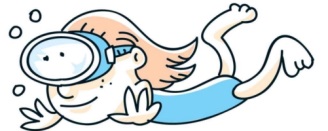 If you would like to help with this or any other school activity please contact school office.Running Club – P4 to P7Running Club will start back for P4 toP7chldren on Tuesday 3rd September - notes will go out next week to those children who are interested.Reminders Please remember to send your child to school with indoor shoes.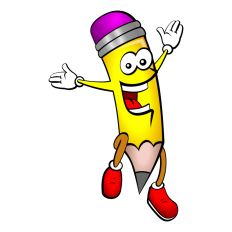 Please supply a set of labelled headphones (if possible) so that your child can access IT resources.   It’s useful if children could bring the correct resources to school e.g. pencil, rubber etcDates for your DiarySchool closes					School re-opensFri	11th October 2019			Mon	28th October 2019Fri	20th December 2019			Mon	6th January 2020Fri	27th March 2020			Tues	14th April 2020Thurs	2nd July 2020				Tues 	18th August 2020Other closuresMon & Tues	16th & 17th September 2019		Inservice daysThurs & Fri	21st & 22nd August 2019		Inservice daysMon & Tues	17th & 18th February 2020		HolidayWed 		19th February 2020			Inservice dayFri 		8th May 2020				Holiday (please note change of date)Mon 		1st June 2020				Inservice dayOur ValuesAviemore PrimaryValues are:InclusionEveryone learning and happyMotivatedOpen-mindedRespectful, resilient and responsibleExploring new thingsMiss E MacCallumHeadteacher											23rd August 2019